２０１６年５月　英会話サロン　　“English Café”　   月会費：8,000円（月４回） 　12,000円（朝＋土曜日　or 夜＋土曜日のとり放題）　　　16,000円（すべて取り放題）　　or　1回3,000円Sun.Mon.Tue.Wed.ThursFri.Sat.  Golden Week!      　      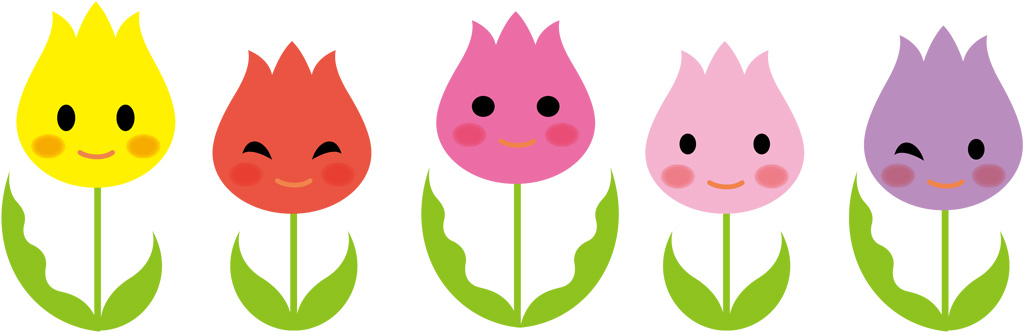   Golden Week!      　        Golden Week!      　        Golden Week!      　        Golden Week!      　      69:30 – 10:30  英会話(B/C)       Sam10:30 – 11:45  英会話 (Ａ)       Sam11:45 – 13:00 英会話 (B/C)      Sam716:00 – 17:30   English Café　Ian8♪JETS音楽団@JETS　Academy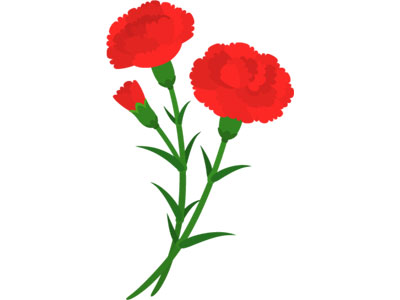 14:00-17:00  91016:00-17:30        TOEIC めざせ６００点                  Yuri19:30 – 21:00 お仕事帰りの英会話                   Kurt119:30 – 10:30 英会話(B/C)     　　  John10:30 – 11:00 英文法　            Yuri11:00 –11:30  英文法              Yuri11:30 – 12:30 英会話(B/C)         John10:30 –11:30英会話（Ａ）            John11:30 –12:00ニュースで英会話(A)   Yuri1219:30 – 21:00 TOEIC めざせ８００点！　　　　　　　  Yuri139:30 – 10:30  英会話(B/C)       Sam10:30 – 11:30  ニュースで英会話  Yuri10:30 – 11:30  英会話 (Ａ)       Sam11:30 – 12:00  英検１級　　　　　　　 Yuri11:30 – 12:30 英会話 (B/C)      Sam1416:00 – 17:30  English Café  Ian15♪JETS音楽団＠SMC(関学正門前)14:00-17:00161716:00-17:30        TOEIC めざせ６００点                  Yuri19:30 – 21:00 お仕事帰りの英会話                   Kurt189:30 – 10:30 英会話(B/C)     　   John 10:30 – 11:00 英文法　            Yuri11:00 –11:30  英文法              Yuri11:30 – 12:30 英会話(B/C)         John10:30 –11:30  英会話（Ａ）          John11:30 –12:00ニュースで英会話(A)   Yuri1919:30 – 21:00 TOEIC めざせ８００点！　　　　　　　新田先生209:30 – 10:30  英会話(B/C)       Sam10:30 – 11:30 　　TOEIC      　　　Yuri10:30 – 11:30  英会話 (Ａ)       Sam11:30 – 12:00  英検１級　　　　　　　 Yuri11:30 – 12:30 英会話 (B/C)      Sam2116:00 – 17:30   English Café   Ian22232416:00-17:30        TOEICめざせ６００点　Yuri19:30 – 21:00 お仕事帰りの英会話                  Kurt259:30 – 10:30 英会話(B/C)     　　  John10:30 – 11:00 英文法　            Yuri11:00 –11:30  英文法              Yuri11:30 – 12:30 英会話(B/C)         John10:30 –11:30  英会話（Ａ）          John11:30 –12:00ニュースで英会話(A)   Yuri2619:30 – 21:00 TOEIC めざせ８００点！　　　　　　　　Yuri279:30 – 10:30  英会話(B/C)       Sam10:30 – 11:30  ニュースで英会話  Yuri10:30 – 11:30  英会話 (Ａ)       Sam11:30 – 12:00  英検１級　　　　　　　 Yuri11:30 – 12:30 英会話 (B/C)      Sam2816:00 – 17:30   English Café  Ian29303116:00-17:30        TOEICめざせ６００点　Yuri19:30 – 21:00 お仕事帰りの英会話                  KurtNote:1)  Class A (Advanced)    Class B (Intermediate)   Class C (Beginners-Intermediate)2)  担当講師が変更することがあります。3)  水・金の朝の英会話のクラスはＡ／Ｂ／Ｃどれか一つをお選びください。4)  ５月６日（金）のスケジュールに変更があります。Note:1)  Class A (Advanced)    Class B (Intermediate)   Class C (Beginners-Intermediate)2)  担当講師が変更することがあります。3)  水・金の朝の英会話のクラスはＡ／Ｂ／Ｃどれか一つをお選びください。4)  ５月６日（金）のスケジュールに変更があります。Note:1)  Class A (Advanced)    Class B (Intermediate)   Class C (Beginners-Intermediate)2)  担当講師が変更することがあります。3)  水・金の朝の英会話のクラスはＡ／Ｂ／Ｃどれか一つをお選びください。4)  ５月６日（金）のスケジュールに変更があります。Note:1)  Class A (Advanced)    Class B (Intermediate)   Class C (Beginners-Intermediate)2)  担当講師が変更することがあります。3)  水・金の朝の英会話のクラスはＡ／Ｂ／Ｃどれか一つをお選びください。4)  ５月６日（金）のスケジュールに変更があります。